4. pielikumsMinistru kabineta 2011.gada __.decembra noteikumiem Nr.___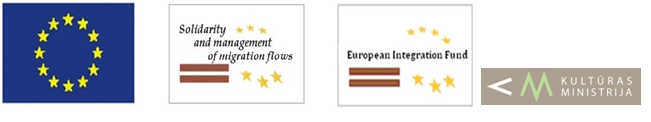 Eiropas Trešo valstu valstspiederīgo integrācijas fonda 2010.gada programmas 1.2.aktivitātes "Uzlabot trešo valstu valstspiederīgo piekļuvi valsts un privātajiem pakalpojumiem un produktiem, kā arī palīdzēt viņiem integrēties Latvijas sabiedrībā, nodrošinot starpniecības pakalpojumus un nepieciešamās konsultācijas" projektu iesniegumu kvalitātes vērtēšanas kritēriji (ierobežota projektu iesniegumu atlase)Kultūras ministre 	Ž.Jaunzeme - GrendeVīza: Valsts sekretāra p.i.							U.Lielpēters29.11.2011. 13:401 348A.LočmeleAgra.Locmele@km.gov.lv, tālr. 67330315Nr.Projekta iesnieguma vispārīgie kvalitātes vērtēšanas kritērijiPunktiMinimālais nepieciešamais punktu skaits un norāde, drīkst (P) vai nedrīkst (N) precizēt projekta iesniegumu1.Projekta iesniegumā vispārīgais un projekta specifiskais mērķis:0-52 / N1.1.nav definēts vai neatbilst aktivitātes mērķim01.2.definēts neskaidri, bet atbilst aktivitātes mērķim21.3.skaidri definēts un atbilst aktivitātes mērķim52.Projekta iesnieguma īstenošana:0-55 / N2.1.nedod ieguldījumu aktivitātes uzraudzības rādītāju sasniegšanā02.2.dod ieguldījumu visu aktivitātes uzraudzības rādītāju sasniegšanā53.Projekta iesniegumā paredzētie pasākumi:0-52 / P3.1.neatbilst Ministru kabineta noteikumos noteiktajiem atļautajiem pasākumiem03.2.atbilst Ministru kabineta noteikumos noteiktajam par atļautajiem pasākumiem, bet nav skaidri un nepārprotami pamatota to nepieciešamība projekta mērķa un plānoto rezultātu sasniegšanai23.3.atbilst Ministru kabineta noteikumos noteiktajam par atļautajiem pasākumiem un ir skaidri un nepārprotami pamatota to nepieciešamība projekta mērķa un plānoto rezultātu sasniegšanai54.Projekta iesniegums:0-52 / P4.1.nepamato izvēlētās mērķa grupas vajadzības, kā arī nav sniegts mērķa grupas raksturojums04.2.pamato izvēlētās mērķa grupas vajadzības, kā arī ir sniegts mērķa grupas raksturojums, tomēr pamatojums un raksturojums ir vispārīgs24.3.pamato izvēlētās mērķa grupas vajadzības, kā arī ir sniegts mērķa grupas raksturojums, pamatojums un raksturojums ir izvērsts un pietiekams, dotas skaidras atsauces uz izmantoto statistikas datu avotiem un citu informāciju, kas pierāda projekta iesniegumā norādītās informācijas pamatotību55.Projekta iesniegumā problēma:0-52 / P5.1.nav definēta un pamatota05.2.ir definēta nepilnīgi, kā arī ir sniegts tikai vispārīgs pamatojums25.3.ir definēta pilnīgi, taču ir sniegts tikai vispārīgs pamatojums35.4.ir definēta pilnīgi, kā arī ir sniegts izvērsts pamatojums ar skaidrām norādēm uz informācijas avotiem56.Projekta iesniegumā savstarpēja sasaiste ar esošo situāciju, identificētajām problēmām, izvirzītajiem mērķiem un plānotajiem fonda projekta rezultātiem:0-50 / P6.1.nav norādīta06.2.ir norādīta, taču neskaidri26.3.ir skaidri norādīta57.Projekta iesniegumā noteiktie projekta uzraudzības rādītāji:0-52 / P7.1.nesniedz priekšstatu (nav precīzi definēti un izmērāmi) par projekta rezultātu, sasniegto uzlabojumu (ieguvumu) attiecībā pret identificēto stāvokli un ilgtermiņa ietekmi (tai skaitā rezultātu multiplikatīvo efektu un ilgtspēju)07.2.sniedz priekšstatu par projekta rezultātu, sasniegto uzlabojumu (ieguvumu) attiecībā pret identificēto stāvokli un ilgtermiņa ietekmi (tai skaitā rezultātu multiplikatīvo efektu un ilgtspēju), tomēr uzraudzības rādītāji nav precīzi definēti vai izmērāmi vai arī nav pamatota uzlabojumu ietekme27.3.sniedz skaidru priekšstatu (ir precīzi definēti un izmērāmi) par projekta rezultātu, sasniegto uzlabojumu (ieguvumu) attiecībā pret identificēto stāvokli un ilgtermiņa ietekmi (tai skaitā rezultātiem ir multiplikatīvais efekts, ir parādīta to ilgtspēja)58.Izvēlētais personāls (ja pievienots CV) un fonda projekta iesniegumā definētās prasības personāla kompetencei, pieredzei un profesionālajai kvalifikācijai:0-51 / P8.1.nav pietiekamas projekta īstenošanai, jo prasības nav saistītas ar norādītajiem pienākumiem vai prasības nav definētas, vai izvēlētā projekta personāla izglītība un pieredze neatbilst izvirzītajām prasībām08.2.ir daļēji pietiekamas projekta īstenošanai, tomēr prasības ir definētas vispārīgi vai izvēlētajam projekta personālam nav pieredzes vai atbilstošas izglītības attiecībā uz uzticētajiem pienākumiem18.3.ir daļēji pietiekamas projekta īstenošanai, tomēr prasības ir definētas vispārīgi, bet izvēlētajam projekta personālam ir atbilstoša izglītība un neliela pieredze attiecībā uz uzticētajiem pienākumiem28.4.ir daļēji pietiekamas projekta īstenošanai, prasības ir definētas skaidri un atbilst pienākumu aprakstam, izvēlētajam projekta personālam ir atbilstoša izglītība, bet neliela pieredze attiecībā uz uzticētajiem pienākumiem38.5.apliecina spēju sekmīgi ieviest projektu, prasības ir definētas skaidri un atbilst pienākumu aprakstam, kā arī izvēlētajam projekta personālam ir atbilstoša izglītība un ilgstoša pieredze attiecībā uz uzticētajiem pienākumiem59.Projekta īstenošanai nepieciešamā materiāltehniskā bāze:0-52/ P9.1.nav pietiekoša un tā netiks nodrošināta projekta budžeta ietvaros09.2.nav pietiekoša, taču tā tiks nodrošināta projekta budžeta ietvaros29.3.ir nodrošināta daļēji, taču projekta budžeta ietvaros tiks nodrošināta pilnībā39.4.ir nodrošināta pilnībā510.Projekta iesniegumā plānotā projekta uzraudzība:0-31 / P10.1.nav definēta010.2.ir definēti, tomēr projekta uzraudzības apraksts nesniedz skaidru priekšstatu kā finansējuma saņēmējs nodrošinās efektīvu projekta ieviešanas kontroli un fonda finansējuma saņēmēja kontroli pār veiktajiem pasākumiem un izdevumiem, 110.3.ir skaidri definēta un nodrošinās efektīvu projekta ieviešanas kontroli un nodrošina fonda finansējuma saņēmēja kontroli pār veiktajiem pasākumiem un izdevumiem, 311.Projekta publicitātes pasākumi:0-30 / P11.1.nav definēti011.2.ir definēti, tomēr sniegs tikai nelielu informāciju par fonda projektu vai arī sasniegs tikai šauru personu loku111.3.ir definēti, sniedz plašu informāciju par fonda projektu un sasniedz plašu personu loku312.Projekta iesnieguma budžetā:0-72 / P12.1.izmaksas ir nesamērīgas un neatbilstošas tirgus cenām012.2.izmaksas ir samērīgas, atbilst fonda projekta specifikai un mērķim un ir atbilstošas tirgus cenām, tomēr atsevišķās pozīcijās izmaksas pārsniedz tirgus cenas212.3.izmaksas ir samērīgas un atbilstošas tirgus cenām visās izmaksu pozīcijās, ir pamatotas un atbilst fonda projekta specifikai un mērķim713.Projekta iesniegumā metodes mērķa grupas sasniegšanai:0-53 / P13.1.nav formulētas013.2.ir formulētas, tomēr nerada pilnīgu skaidrību par izvēlēto metožu atbilstību plānotajiem projekta pasākumiem un efektivitāti mērķa grupas sasniegšanai313.3.ir skaidri un nepārprotami formulētas un rada pilnīgu skaidrību par izvēlēto metožu atbilstību plānotajiem projekta pasākumiem un efektivitāti mērķa grupas sasniegšanai514.Projekta iesniegumā riski, kas saistīti ar projekta pasākumu īstenošanu:0-52 / P14.1.nav aprakstīti riski, kas saistīti ar projekta pasākumu īstenošanu un nav izstrādāts risku novēršanas vai mazināšanas plāns014.2.ir daļēji aprakstīti riski, kas saistīti ar projekta pasākumu īstenošanu un daļēji izstrādāts risku novēršanas vai mazināšanas plāns214.3.ir aprakstīti visi riski, kas saistīti ar projekta pasākumu īstenošanu un izstrādāts risku novēršanas vai mazināšanas plāns515. Projekta iesnieguma ieguldījums politikas plānošanas dokumentu sabiedrības integrācijas jomā definēto problēmu trešo valstu valstspiederīgo integrācijas jomā risināšanā: 0-52  / N15.1.projekta iesniegums nerisina plānošanas dokumentos sabiedrības integrācijas jomā definēto problēmu trešo valstu valstspiederīgo integrācijas jomā 015.2.projekta iesniegums risina dokumentos sabiedrības integrācijas jomā definēto problēmu trešo valstu valstspiederīgo integrācijas jomā, tomēr piedāvātie risinājumi nav pietiekami 215.3.projekta iesniegums risina dokumentos sabiedrības integrācijas jomā definēto problēmu trešo valstu valstspiederīgo integrācijas jomā un sniedz būtisku ieguldījumu problēmas risināšanā516. Inovāciju un jaunu metožu pielietošana projekta iesnieguma pasākumu ietvaros:0-52 / P16.1.projekta iesniegumā plānotie pasākumi nav inovatīvi un neparedz pielietot jaunas metodes 016.2.mazāk kā puse no projekta iesniegumā plānotajiem pasākumiem ir inovatīvi un paredz jaunu metožu pielietošanu 216.3.lielākā daļa no projekta iesniegumā plānotajiem pasākumiem ir inovatīvi un paredz jaunu metožu pielietošanu 416.4.visi projekta iesniegumā plānotie pasākumi ir inovatīvi un paredz jaunu metožu pielietošanu un tie ir efektīvs risinājums fonda projekta mērķu sasniegšanai517.Projekta rezultātu tālāka izmantošana un ilgtspēja:0-53 / P17.1.projekta iesniegumā nav aprakstīts, kā projekta iesniedzējs plāno uzturēt un tālāk izmantot projekta laikā sasniegtos rezultātus017.2.projekta iesniegumā ir aprakstīts kā projekta iesnieguma iesniedzējs plāno uzturēt un tālāk izmantot projekta laikā sasniegtos rezultātus, tomēr netiek sniegta informācija par projekta iesniedzēja materiāltehnisko, personāla un finansiālo nodrošinājumu projekta rezultātu tālākai izmantošanai317.3.projekta iesniegumā ir aprakstīts, kā projekta iesnieguma iesniedzējs plāno uzturēt un tālāk izmantot projekta laikā sasniegtos rezultātus, tai skaitā aprakstīta projekta iesniedzēja materiāltehniskā, personāla un finansiālā nodrošinājuma izmantošana projekta rezultātu tālākā izmantošanā 5Nr.Projekta iesnieguma kvalitātes vērtēšanas kritēriji, kas nosaka projekta atbilstību aktivitātes prasībāmPunktiMinimālais nepieciešamais punktu skaits un norāde, drīkst (P) vai nedrīkst (N) precizēt projekta iesniegumu18.Projekta iesniegumā paredzētā sadarbība projekta pasākumu īstenošanā:0-50 / P18.1.projektu pasākumu īstenošanā nav paredzēts sadarboties ar kompetentām institūcijām018.2.projektu pasākumu īstenošanā paredzēts iesaistīt divus no 18.3. kritērijā minētajām institūcijām218.3.projektu pasākumu īstenošanā paredzēts sadarboties ar šādām kompetentajām institūcijām: valsts institūcijas, pašvaldības, nevalstiskās organizācijas 5